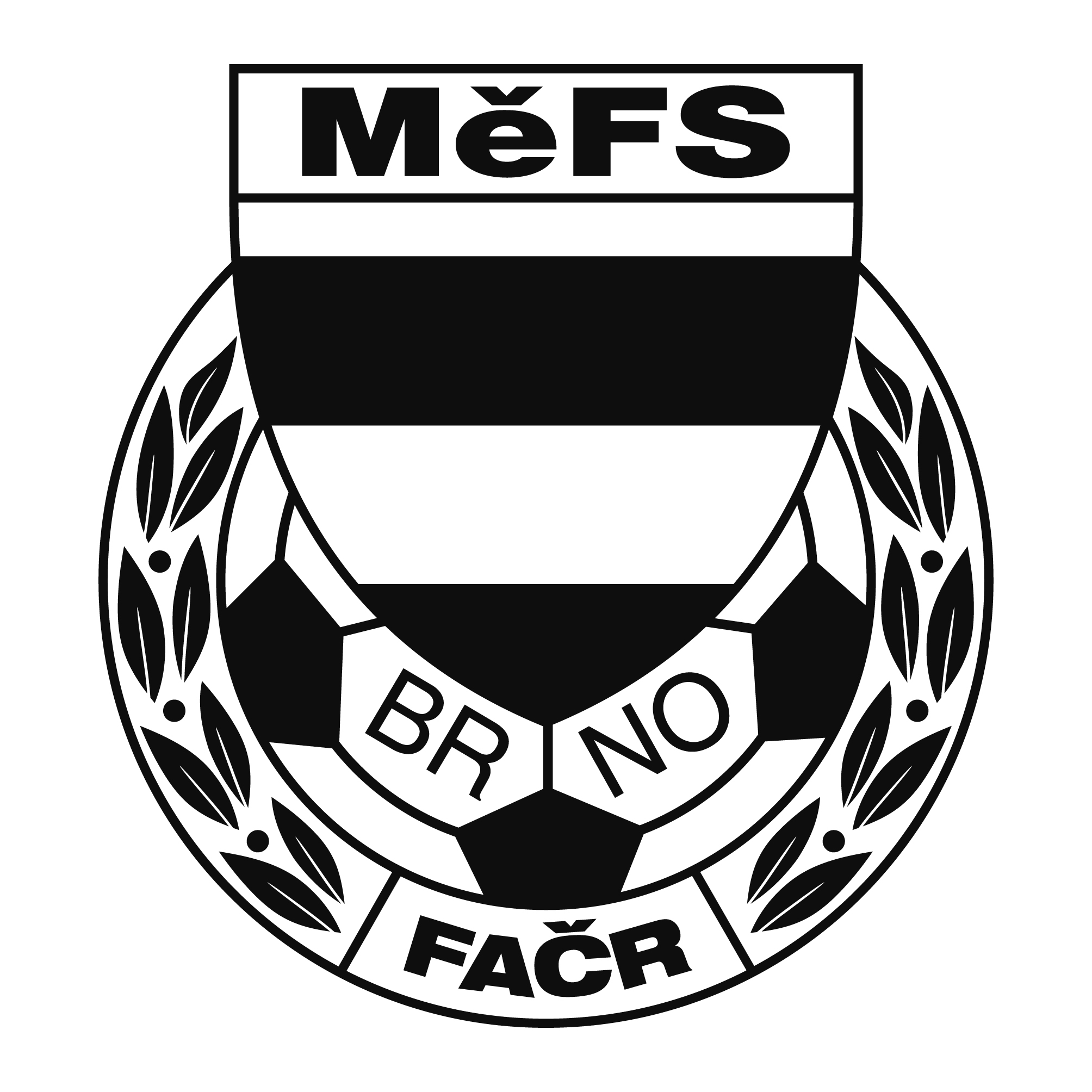 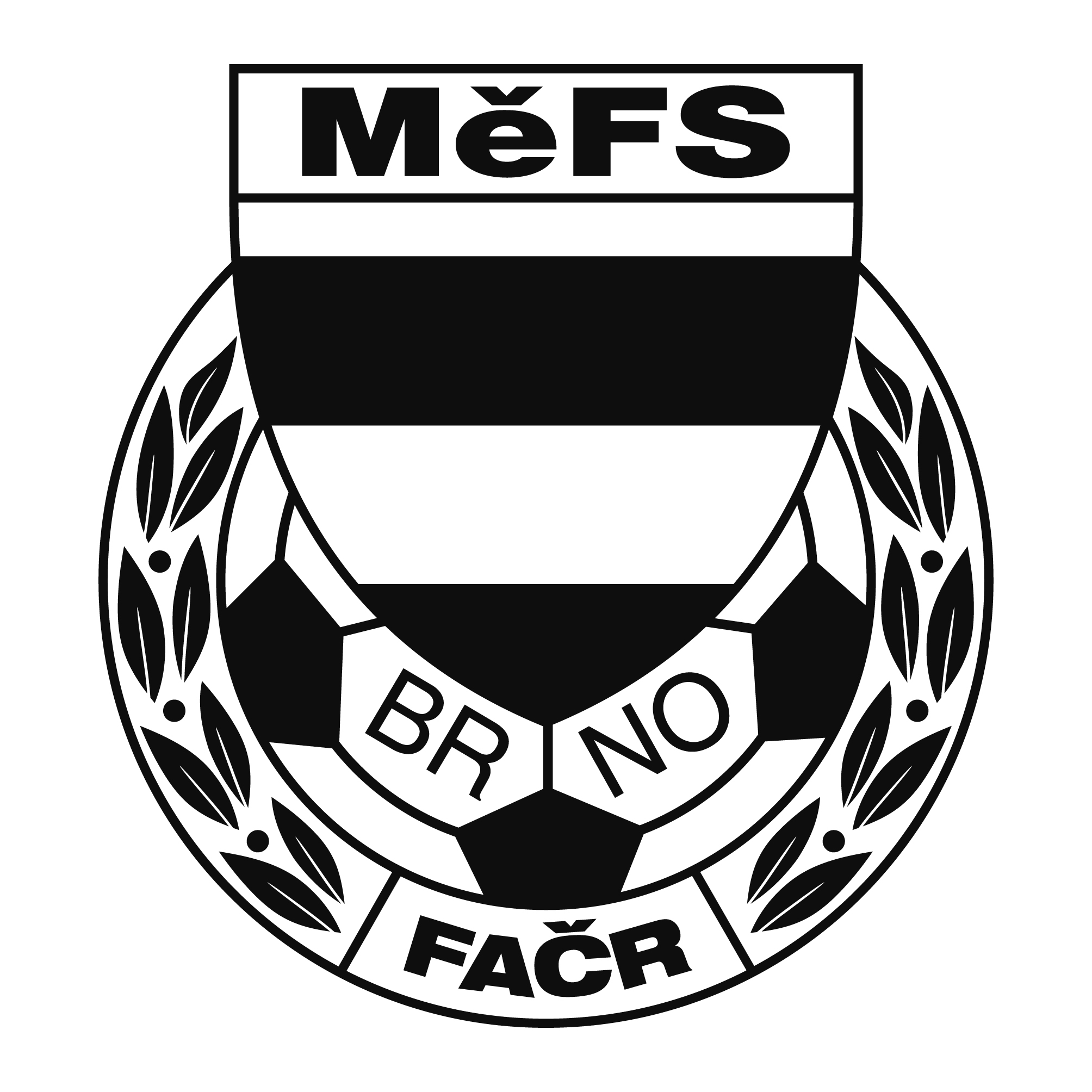 NOMINAČNÍ  LISTINAvýběru MěFS, hráčů U17 – r. 2006(2007)Akce:	Tréninkový kemp MěFS Brno a následnou MOS pro ročníky 2006 a 2007Datum a čas: 	                   12.5.2023	Sraz: 				17:45   Ukončení akce: 		19:30Místo kempu: 	hřiště SK Řečkovice UT (Brno, Novoměstská 1941/4)Všichni hráči sebou budou mít kartičku pojištěnce, pití, vlastní míč a brankáři vlastní vybaveníNominace hráčů U15:Trenéři: Ondřej Šafránek, Petr Bedřich		Vedoucí: Petr DvořákV krajním případě lze vyrozumět telefonicky Ondřej Šafránek – tel. 605344523V případě neomluvené neúčasti nominovaných hráčů se klub vystavuje postihu dle článku 17 bod 3 RFS !V Brně 9.5.2023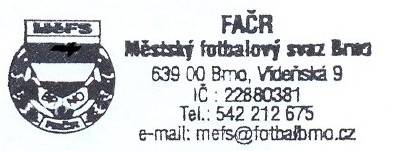    	Ondřej Šafránek v.r.					 Mgr. Jan Maroši, v.r.	předseda KM MěFS						  předseda VV MěFSZa správnost:				                                                                              Libor Charvát					              sekretář MěFSPříjmení a jméno                                  mateřský klub1Robert BučekTJ Tatran Bohunice2Adam AlrawiTJ Tatran Bohunice3Václav RozsypalTJ Tatran Bohunice4Jakub ŠtukTJ Tatran Bohunice5Václav JuránekFC Dosta Bystrc-Kníníčky6Matýáš ŠtaflFC Dosta Bystrc-Kníníčky7Adam NěmečekFC Dosta Bystrc Kníníčky8Matěj SmržFC Dosta Bystrc-Kníníčky9Dominik VodičkaSK Slatina10David ZelinkaSK Slatina11David LukaSK Slatina12Karel LípaTatran Kohoutovice13Martin Eduardo VivasTatran Kohoutovice14Šimon ŠestákFC Soběšice15Vojtěch SuchomelFC Soběšice16Vojtěch PošvařFC Soběšice17Boris HavlůFC Soběšice